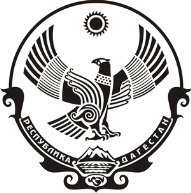 РЕСПУБЛИКА ДАГЕСТАНКОНТРОЛЬНО-СЧЕТНАЯ ПАЛАТАМР «ГУМБЕТОВСКИЙ РАЙОН» 368930, Республика Дагестан, Гумбетовский район, сел. Мехельта, тел:89288342844«19» марта 2019 г.                                                               № 02-03-19/ЗЗАКЛЮЧЕНИЕна проект Решения Собрания депутатов МР «Гумбетовский район»«О внесении изменений в Решение «О бюджете муниципального района «Гумбетовский район» на 2019 год и на плановый период 2020 и 2021 годов»Основание для проведения экспертно-аналитического мероприятия:часть 5 статьи 23 Положения о бюджетном процессе МР «Гумбетовский район» №10 от 26 июня 2013 года и пункт 2.1 Плана работы Контрольно-счетной палаты МР «Гумбетовский район» на 2019 год. Цель экспертно-аналитического мероприятия: определение соблюдения бюджетного и иного законодательства при разработке проекта изменений в бюджет.Предмет экспертно-аналитического мероприятия: проект Решения Собрания депутатов «О внесении изменений и дополнений в Решение «О бюджете МР «Гумбетовский район» на 2019 год и плановый период 2020 и 2021 годов».Срок проведения экспертно-аналитического мероприятия: с 14.03.2019г. по 20.03.2019г.В ходе экспертно-аналитического мероприятия установлено:Внесение изменений и дополнений в бюджет МР «Гумбетовский район» на 2018 год и плановый период 2019 и 2020 годов обусловлено увеличением плана по доходам бюджета района,  а также перераспределением расходов местного бюджета.Проект Решения Собрания депутатов «О внесении изменений и дополнений в Решение «О бюджете МР «Гумбетовский район» на 2019 год и плановый период 2020 и 2021 годов» представлен без приложения пояснительной записки с обоснованием предлагаемых изменений в решение о бюджете на текущий год и плановый период.В соответствии с постановлением Собрания депутатов МР «Гумбетовский район» от 26 июня 2013 г. № 10 одновременно с проектом решения о бюджете муниципального района " Гумбетовский район"   в Собрание депутатов муниципального района " Гумбетовский район" представляется пояснительная записка к проекту бюджета муниципального района "Гумбетовский район".В соответствии с требованиями Федерального закона от 07.02.2011 № 6-ФЗ «Об общих принципах организации и деятельности контрольно-счетных органов субъектов Российской Федерации и муниципальных образований», Положением о Контрольно-счетной палате МР «Гумбетовский район» экспертно-аналитическое мероприятие осуществляется путем проведения анализа, мониторинга, оценки и экспертизы.Согласно Проекту предлагается целевые средства, не освоенные за 2018 год в сумме 36829095 рублей  возвратить в доход республиканского бюджета, в ом числе:- субвенция бюджетам на выплату компенсации части родительской платы за содержание  детей в ДОУ в сумме 504620 рублей;- субвенция на госстандарт общего образования  в сумме 10103 рублей;- субвенция на госстандарт дошкольного образования  в сумме 127020  рублей;- субвенция на содержание детей в семьях опекунов, приемных семьях, а также на оплату труда приемных родителей  в сумме 17848 рублей;- иные межбюджетные трансферты (строительство школы с. Н-Аргвани) в сумме 36033576 рублей;- субсидия на обеспечение разового питания  учащихся   1-4 классов общеобразовательных учреждений в сумме 135928 рублей;За счет средств, предусмотренных в бюджете на 2019 год 001.0409.9900040200.243, остаток средств дорожного фонда на 01.01.2019 года, поступившие как собственные доходы, предлагается направить как целевые средства субсидии в соответствии с постановлением Собрания депутатов  муниципального района «Гумбетовский район» от 26 ноября 2014 года № 47 «Об утверждении Порядка предоставления и методики распределения субсидий  из бюджета Гумбетовского муниципального района бюджетам сельских поселений Гумбетовского муниципального района на осуществление дорожной деятельности в отношении автомобильных дорог общего пользования местного значения сельских поселений» в сумме 1643000 рублей согласно приложению №1:За счет средств, предусмотренных в бюджете на 2019 год 001.0503.9900040010.243  предлагается направить в связи с передачей  осуществления части полномочий местного значения МР «Гумбетовский район» по решению вопросов местного значения, органам местного самоуправления сельских поселений МР «Гумбетовский район» с 01.03.2019 года по 31.12.2019 года денежные средства в сумме 2000000 рублей согласно приложению №2; денежные средства в сумме 3005000 рублей согласно приложению №3:За счет средств, предусмотренных в бюджете на 2019 год 001.0503.9900040010.243  предлагается направить денежные средства в сумме 2016000 рублей согласно приложению № 4:Зачисленные денежные средства на единый счет дохода районного бюджета в 2019 году, как прочие неналоговые доходы (родительская плата), на основании представленных копий приходных кассовых ордеров предлагается направить муниципальным казенным дошкольным образовательным учреждениям в сумме 289600 рублей на 001.0701.9900070010.244 согласно приложению №5:Средства предусмотренные в бюджете МКУ «Интернат для одаренных детей» по КБК 001.0703.9900070030.119 в сумме 55000 рублей,  предлагается направить на КБК 001.0709.9900070040.111 в связи с выплатой выходного пособия.       Средства предусмотренные в бюджете МКУ «Интернат для одаренных детей» по КБК 001.0703.9900070030.119  в сумме 6000 рублей,  предлагается направить на КБК 001.0709.9900070040.244 прочая закупка товаров работ и услуг.Выводы: проект решения Собрания депутатов «О внесении изменений и дополнений в Решение «О бюджете МР «Гумбетовский район» на 2019 год и на плановый период 2020 и 2021 годов» в основном соответствует требованиям законодательства Российской Федерации.Председатель	                       			Ш.Х. Алиев№ п/пНаименование поселенияСумма (тыс. рублей)125Всего по муниципальному району «Гумбетовский район», в том числе:1643,01АСП  Мехельта100,02АСП Арадирих100,03АСП Аргвани (Н-Аргвани)100,04АСП Верхнее-Инхо100,05АСП Гадари200,06АСП Данух100,07АСП Игали (Кунзах, Цанатль, Тантари)100,08АСП Ингиши100,09АСП Килятль100,010АСП Нижнее-Инхо100,011АСП Тлярата143,012АСП Цилитль100,013АСП Чирката100,014АСП Читль15АСП Цунди-Щабдух (Ичичали, Цунди)100,0№ п/пНаименование поселенияЧисленность населенияСумма (тыс. рублей)Сумма (тыс. рублей)1235Всего по муниципальному району«Гумбетовский район»228912000,03005,0в том числе:1АСП  Мехельта38523382852АСП Арадирих13621193АСП Аргвани (Н-Аргвани)29452574АСП Верхнее-Инхо1070935АСП Гадари285254006АСП Данух858753807АСП Игали (Кунзах, Цанатль, Тантари)39043402708АСП Ингиши872761009АСП Килятль10139010010АСП Нижнее-Инхо13651195011АСП Тлярата6215629012АСП Цилитль163214220013АСП Чирката204717860014АСП Читль4323715АСП Цунди-Щабдух (Ичичали, Цунди)63355330Наименование МКУУвеличитьУвеличитьНаименование МКУПримечаниеСумма  МКОУ "Игалинская СОШ"На ремонт котельной250 000МКОУ "Арадирихская СОШ"На капитальный ремонт туалетов200 000МКУ "Централизованная бухгалтерия"На выплату расчета за неиспользованный отпуск41 000Администрация "Гумбетовский район""На установку видео наблюдения200 000МКУ "Центр развития образования"На заработную плату864 000МКУ "Центр развития образования"На начисление заработную плату261 000МКУ "Центр развития образования"Прочая закупка товаров работ и услуг200 000Итого:2 016 000№Наименование детских дошкольных                             образовательных организацийСумма 1"Детский сад "Соколенок"107004"Детский сад "Колобок"485005"Детский сад "Радуга"1069006"Детский сад "Ромашка"657007"Детский сад "Улыбка"477008"Детский сад "Чебурашка"Итого:279500